2 Niedziela Wielkiego PostuEwangelia wg św. Marka 9,2-10.Jezus wziął z sobą Piotra, Jakuba i Jana i zaprowadził ich samych osobno na górę wysoką.
Tam się przemienił wobec nich. Jego odzienie stało się lśniąco białe, tak jak żaden na ziemi folusznik wybielić nie zdoła.
I ukazał się im Eliasz z Mojżeszem, którzy rozmawiali z Jezusem.
Wtedy Piotr rzekł do Jezusa: «Rabbi, dobrze, że tu jesteśmy; postawimy trzy namioty: jeden dla Ciebie, jeden dla Mojżesza i jeden dla Eliasza».
Nie wiedział bowiem, co należy mówić, tak byli przestraszeni.
I zjawił się obłok, osłaniający ich, a z obłoku odezwał się głos: «To jest mój Syn umiłowany, Jego słuchajcie!».
I zaraz potem, gdy się rozejrzeli, nikogo już nie widzieli przy sobie, tylko samego Jezusa.
A gdy schodzili z góry, przykazał im, aby nikomu nie rozpowiadali o tym, co widzieli, zanim Syn Człowieczy nie powstanie z martwych.
Zachowali to polecenie, rozprawiając tylko między sobą, co znaczy "powstać z martwych".2 Niedziela Wielkiego Postu1. Dzisiaj są zbierane ofiary do puszek, które zostaną przekazane polskim misjonarzom pracującym w różnych krajach świata na wszystkich kontynentach. Tej akcji patronuje Dzieło Pomocy „Ad Gentes”, którego głównym celem jest wspieranie polskich misjonarzy na świecie w realizacji ich misji udzielając im pomocy materialnej na cele ewangelizacyjne, edukacyjne, medyczne i charytatywne.2. Dzisiaj o godz. 10.30 w kościele druga katecheza dla rodziców i chrzestnych.3.  W  tym  tygodniu wypada I –  czwartek, piątek, sobota,  i  niedziela  miesiąca.  Wystawienie Najświętszego Sakramentu w czwartek, piątek i sobotę od godz. 16.00. Zmianka  różańcowa  w  niedzielę   po  Mszy  św.  o  godz. 11.30. 4. Taca w następną niedzielę przeznaczona będzie na ogrzewanie bazyliki. 5. Do chorych pojedziemy w okolicach rekolekcji. Tych chorych, których odwiedzaliśmy w lutym zapisywać nie trzeba, chyba że obejmuje zakaz epidemiczny, to proszę powiadomić, a gdyby ktoś oczekiwał ponad tych, to prosimy zgłosić.6. Parafialny oddział bractwa Strażnicy Kościoła, zapraszają mężczyzn i nie tylko, do wspólnego celebrowania Drogi Krzyżowej w pierwszy piątek miesiąca 5 marca po Mszy Świętej o godz. 17.00 oraz we wtorek 23 marca na nowennę do błogosławionych Męczenników Podlaskich, również po Mszy Świętej o godz. 17.00.7. Bóg zapłać za ofiary na odrestaurowanie kościoła św. Jana Chrzciciela: Emil Nitychoruk z ul. Dominikańskiej – 100 zł, Eugeniusz Michaluk z Nowego Pawłowa – 200 zł, Marek Żuk z Ostrowa – 100 zł, Kazimiera Wawryniuk z Klonownicy – 100 zł, bezimienna z ul. Brzeskiej – 200 zł, bezimienna z ul. Piłsudskiego – 500 zł8. Bóg zapłać za ofiary na rewitalizację cmentarza: Marek Żuk z Ostrowa – 100 zł, Zygmunt Koroluk z ul. Moniuszki – 100 zł9. Bóg zapłać za ofiary na kwiaty do Grobu Pańskiego: bezimienna z ul. Sienkiewicza – 50 zł10. W tym tygodniu odeszła do Pana: Marianna Skrodziuk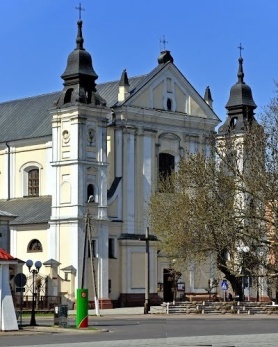 28 lutego 2021 r.W CIENIU BazylikiPismo Parafii Trójcy św. w Janowie Podlaskim-do użytku wewnętrznego-PONIEDZIAŁEK – 1 marcaPONIEDZIAŁEK – 1 marca7.00Dz – bł z racji urodzin Elżbiety o Boże bł oraz o uzdrowienie i właściwe leczenie17.00+Annę w (r.), Henryka, Janinę, Jana, zm z rodz Barbarewiczów, Cieniuchów, Frańczuków, rodziców chrzestnych i dusze w czyśćcu cierpiąceWTOREK – 2 marcaWTOREK – 2 marca7.00 +Helenę Pietruczuk – of. Bratowa Janina z rodziną17.001. +Cezarego Kamińskiego w (r.) – of. Rodzice2. (poza par.) Dziękczynna w 85 r. urodzin Zofii Popis – of. Syn z rodziną3. (poza par.) +Feliksę, Józefa, Szczepana, Zenona, zm z rodz Dudziuków – of. Agnieszka DudziukŚRODA – 3 marcaŚRODA – 3 marca7.00 +Annę, Antoniego, Antoninę, Jana, Mariana, zm z rodz Rosów – of. Jadwiga Rosa17.00W intencji uczestników nowenny do MBNPCZWARTEK – 4 marcaCZWARTEK – 4 marca7.00+Annę w 10 r., Stanisława, Henryka, Stanisława, Kazimierę, zmarłych dziadków z obu stron – of. rodzina17.00+Helenę w (r.), Aleksandra, Bronisławę, Zofię, Franciszka, Piotra – of. rodzinaPIĄTEK – 5 marcaPIĄTEK – 5 marca7.00+Zdzisława w (r.), zm z rodz Stefańskich – of. Jolanta Brzozowska17.00+Krzysztofa, zmarłych rodziców z obu stron oraz zmarłych z ich rodzin – of. Żona i dzieciSOBOTA – 6 marcaSOBOTA – 6 marca7.00+Zdzisława Mogielnickiego, Andrzeja, Eugenię, Annę – of. siostra17.00+Annę, Zofię – of. Syn i córkaNIEDZIELA – 7 marcaNIEDZIELA – 7 marca8.00+Helenę Sołtan w 2 r. – of. wnuczka9.301. +Kazimierza Kolendę z racji imienin – of. wnuczki2. +Teresę, Józefa, Stanisława – of. Córka z mężem11.301. W intencji parafian2. (poza par.) +Kazimierę z racji imienin, Jana, zm z rodz Kapłanów i Kotlarczuków17.00+Annę Owerko w (r.), Stanisława w (r.), Zygmunta, Czesława, Jerzego – of. Seweryna Owerko